Συμπληρώνω την  σωστή κατάληξη στις λέξεις αφού πρώτα θυμηθώ τον κανόνα !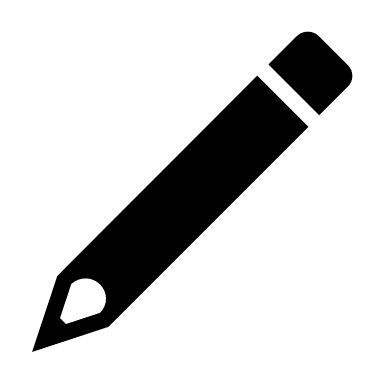 Εγώ  πεινά__Εγώ  ρωτά__Το  ποδήλατ__   Εγώ  διψά__Το  γιλέκ__Το  σύννεφ__ Εγώ  αγοράζ__Το  δώρ__Το  μωρ__Το  παγωτ__Εγώ πίν__Εγώ  δίν__Εγώ  αγαπ__Εγώ  γελ__Το  θέατρ__